\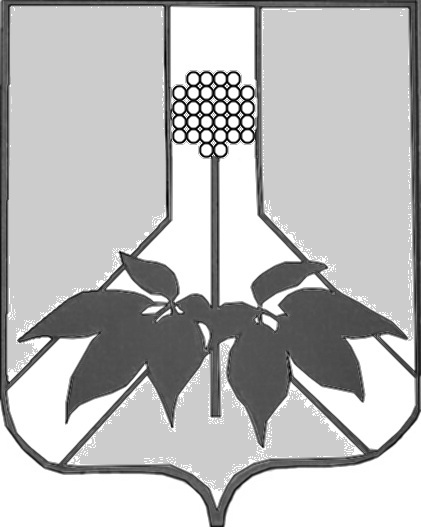 АДМИНИСТРАЦИЯ ДАЛЬНЕРЕЧЕНСКОГО МУНИЦИПАЛЬНОГО РАЙОНАПРОЕКТ ПОСТАНОВЛЕНИЯ                           г.                                    г. Дальнереченск                                                  №  -паО нормативах финансовых затрат по содержанию мест захоронения на территории Дальнереченского муниципального района   В соответствии с Федеральным законом от 06.10.2003г. № 131-ФЗ «Об общих принципах организации местного самоуправления в Российской Федерации, руководствуясь Уставом администрации Дальнереченского муниципального района, администрация Дальнереченского муниципального районаПОСТАНОВЛЯЕТ:Утвердить нормативы финансовых затрат по содержанию мест захоронения на территории Дальнереченского муниципального района (Приложение 1).Постановление администрации Дальнереченского муниципального района от 15.12.2016 г. № 707-па «О нормативах финансовых затрат на организацию ритуальных услуг и содержания мест захоронения на территории Дальнереченского муниципального района» признать утратившим силу.         3. Отделу по работе с территориями и делопроизводству администрации Дальнереченского муниципального района обнародовать и разместить постановление в информационно-телекоммуникационной сети Интернет на официальном сайте администрации Дальнереченского муниципального района.4. Настоящее постановление вступает в силу со дня его официального обнародования.5. Контроль за исполнением настоящего постановления оставляю за собой.Глава Дальнереченского	                                                        В.С. Дернов муниципального района         Приложение 1Нормативы финансовых затратпо содержанию мест захоронения на территории Дальнереченского муниципального района№п/пВид работ (услуг)Сумма, руб.1Зимняя механизированная  уборка проездов, находящихся на территории кладбищ, либо примыкающих к  местам захоронений, используемых только для ритуальных услуг0,39 за 1 кв.м.2Уборка случайного мусора, содержание мусоросборников (контейнеров)0,24 за 1 кв. м.3Скашивание травы травокосилками3,61за  1 кв. м.4Ремонт грунтовых дорог без отсыпки (грейдирование)0,48 за 1 кв.м.5Подвоз грунта  с подсыпкой территорий 779,41 за 1 куб.